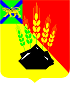 АДМИНИСТРАЦИЯ МИХАЙЛОВСКОГО МУНИЦИПАЛЬНОГО РАЙОНАРАСПОРЯЖЕНИЕ 
25.03.2022                                               с. Михайловка                                                 № 148-ра Об утверждении Плана проведения оценки регулирующего воздействия и Плана экспертизы муниципальных нормативных правовых актов Михайловского муниципального района, затрагивающих вопросы осуществления предпринимательской деятельности, на 2022 годНа основании Федерального закона от 06.10.2003 № 131-ФЗ «Об общих принципах организации местного самоуправления в Российской Федерации», Закона Приморского края от 03.12.2014 № 507 КЗ «О порядке проведения экспертизы муниципальных нормативных правовых актов и оценки регулирующего воздействия проектов муниципальных нормативных правовых актов в Приморском крае», Постановления администрации Михайловского муниципального района от 01.06.2021 № 610-па «Об утверждении Порядка организации и проведения оценки регулирующего воздействия, экспертизы и оценки фактического воздействия муниципальных нормативных правовых актов администрации Михайловского муниципального района, Думы Михайловского муниципального района, затрагивающих вопросы осуществления предпринимательской и инвестиционной деятельности»1. Утвердить План проведения оценки регулирующего воздействия муниципальных нормативных правовых актов Михайловского муниципального района, затрагивающих вопросы осуществления предпринимательской деятельности, на 2022 год (приложение № 1).2. Утвердить План проведения экспертизы муниципальных нормативных правовых актов Михайловского муниципального района, затрагивающих вопросы осуществления предпринимательской деятельности, на 2022 год (приложение № 2).3. Муниципальному казённому учреждению «Управление по организационно-техническому обеспечению деятельности администрации Михайловского муниципального района» (Корж С.Г.) разместить настоящее распоряжение на официальном сайте администрации Михайловского муниципального района.4. Контроль над исполнением настоящего распоряжения возложить на первого заместителя главы администрации муниципального района Зубок П.А.Глава Михайловского муниципального района –Глава администрации района                                                       В.В. АрхиповПриложение № 1УТВЕРЖДЕНраспоряжением администрацииМихайловского муниципального районаот 25.03.2022 № 148-раПлан проведения оценки регулирующего воздействия проектов МНПА, затрагивающих вопросы осуществления предпринимательской и инвестиционной деятельности, на 2022 год.Приложение № 2УТВЕРЖДЕНраспоряжением администрацииМихайловского муниципального районаот 25.03.2022 № 148-раПлан проведения экспертизы проектов МНПА, затрагивающих вопросы осуществления предпринимательской и инвестиционной деятельности, на 2022 год№ п/пНаименование муниципального нормативного правового акта Дата начала проведения ОРВРазработчик муниципального нормативного правового акта Структурное подразделение, ответственное за проведение ОРВПредложения по содержанию ОРВПроект постановления администрации Михайловского муниципального района «Об утверждении административного регламента администрации Михайловского муниципального района предоставления муниципальной услуги «Подготовка и утверждение документации по планировке территории»1 кварталУправление по вопросам градостроительства, имущественных и земельных отношений АММРОтдел экономики управления экономики АММРПроект постановления администрации Михайловского муниципального района «Об утверждении Порядка согласования ремонтных работ и возмещения за счет аренды недвижимого имущества Михайловского муниципального района стоимости капитальных затрат на ремонт и восстановление предоставленного в аренду недвижимого имущества Михайловского муниципального района, предназначенного для оказания имущественной поддержки субъектам малого и среднего предпринимательства и самозанятым гражданам и организациям, образующим инфраструктуру поддержки субъектов малого и среднего предпринимательства»4 кварталУправление по вопросам градостроительства, имущественных и земельных отношений АММРОтдел экономики управления экономики АММР№ п/пНаименование муниципального нормативного правового актаДата начала проведения экспертизыРазработчик муниципального нормативного правового актаСтруктурное подразделение, ответственное за проведение ОРВПредложения по содержанию экспертизы1.Постановление от 14.11.2019 № 1008-па «Об утверждении административного регламента администрации Михайловского муниципального района предоставления муниципальной услуги «Выдача разрешения (ордера) на проведение земляных работ»2 кварталУправление по вопросам градостроительства, имущественных и земельных отношений АММРОтдел экономики управления экономики АММР2.Постановление от 19.12.2019 № 1098-па «Об утверждении административного регламента администрации Михайловского муниципального района предоставления муниципальной услуги «Утверждение схемы расположения земельного участка или земельных участков на кадастровом плане территории» 2 кварталУправление по вопросам градостроительства, имущественных и земельных отношений АММРОтдел экономики управления экономики АММР3.Постановление от 19.12.2019 № 1099-па «Об утверждении административного регламента администрации Михайловского муниципального района предоставления муниципальной услуги «Предоставление земельных участков, находящихся в ведении органов местного самоуправления или в собственности Михайловского муниципального района, гражданам для индивидуального жилищного строительства, ведения личного подсобного хозяйства в границах населенного пункта, садоводства, а также гражданам и крестьянским (фермерским) хозяйствам для осуществления крестьянским (фермерским) хозяйством его деятельности»3 кварталУправление по вопросам градостроительства, имущественных и земельных отношений АММРОтдел экономики управления экономики АММР4.Постановление от 13.02.2020 № 107-па Об утверждении административного регламента администрации Михайловского муниципального района предоставления муниципальной услуги «Выдача разрешения на строительство»3 кварталУправление по вопросам градостроительства, имущественных и земельных отношений АММРОтдел экономики управления экономики АММР5.Постановление от 13.02.2020 № 108-па «Об утверждении административного регламента администрации Михайловского муниципального района предоставления муниципальной услуги «Выдача разрешения на ввод объекта в эксплуатацию» 4 кварталУправление по вопросам градостроительства, имущественных и земельных отношений АММРОтдел экономики управления экономики АММР7.Постановление от 13.02.2020 № 110-па «Об утверждении административного регламента администрации Михайловского муниципального района предоставления муниципальной услуги «Принятие решения об утверждении документации по планировке территории (проекта планировки территории и (или) проекта межевания территории)» 4 кварталУправление по вопросам градостроительства, имущественных и земельных отношений АММРОтдел экономики управления экономики АММР